…………………………………………………………..LİSESİ 20…-20… EĞİTİM / ÖĞRETİM YILI 11. SINIFLAR TARİH DERSİ 2. DÖNEM 2. YAZILI YOKLAMA1.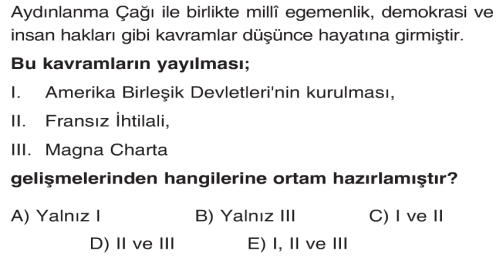 2.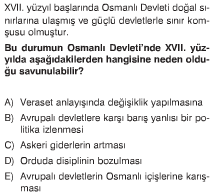 3.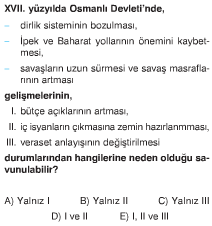 4.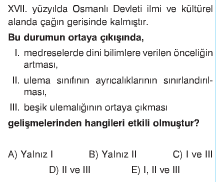 5.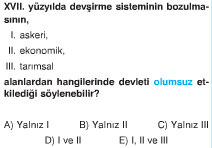 6.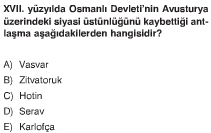 7.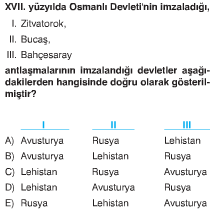 8.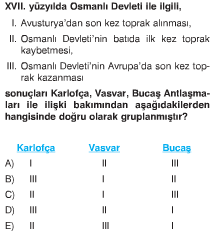 9.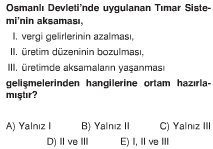 10.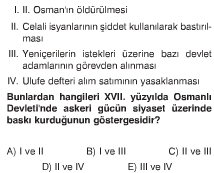 11.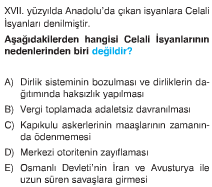 12.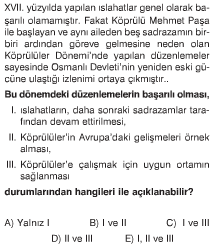 13.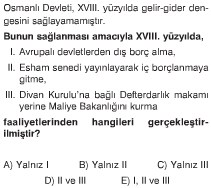 14.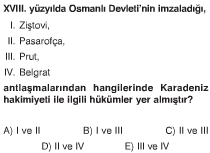 15.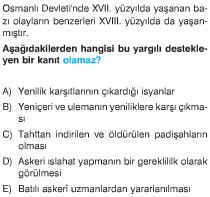 16.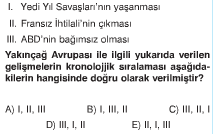 17.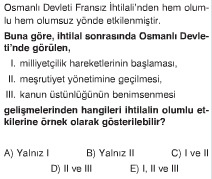 18.     I.   Tanzimat Fermanı'nın ilan edilmesi     II.    Islahat Fermanı'nın ilan edilmesi     III.   I. Meşrutiyet'in ilan edilmesi
gelişmelerinden hangilerinin Osmanlı halkının yönetime katılmasını sağladığı savunulabilir?A) Yalnız I	                  B) Yalnız II	     C) Yalnız III                      D) I ve II	            E) I, II ve III19.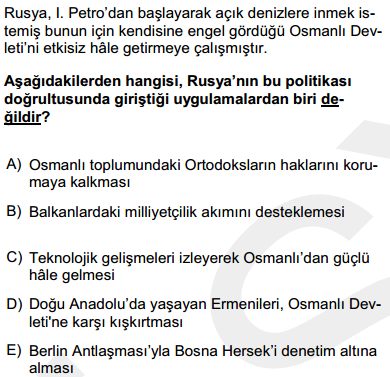 20.I. Çeşme Baskını		III. Navarin BaskınıII. İnebahtı felaketi		IV. Sinop baskınıYukarıda Osmanlı donanmasının denizlerde uğradığı dört büyük felaketin kronolojik sıralaması hangi seçenekte doğru verilmiştir?A) II-IV-I-III	             B) III-II-I-IV	         C) II- III-IV-I                 D) IV-II-III-I	          E) II-I-III-IV21.Aşağıdakilerden hangisi Avrupa devletlerinin Osmanlı Devleti’nin iç işlerine karışmasına ortam hazırlamamıştır? A) Sened-i İttifak’ın imzalanması B) Mısır Valisi Mehmet Ali Paşa Olayı C) Küçük Kaynarca Antlaşması D) Cem Sultan Olayı E) Kapitülasyonlar22.      I. Küçük Kaynarca Antlaşması      II. Fransa’nın Mısır’ı işgali      III. Kırım Savaşı  Yukarıdaki gelişmelerin hangilerinde Osmanlı Devleti denge politikası uygulamıştır? A) Yalnız II	                       B) Yalnız III          	C) I ve II	D) II ve III		E) I, II ve III23.Osmanlı Devleti’nde ortaya çıkan aşağıdaki gelişmelerin hangisinde milliyetçilik akımının etkili olduğu savunulamaz?A) Kavalalı Mehmet Ali Paşanın isyanıB) İttihat ve Terakki’nin Türkçülük akımını savunmasıC) Girit Rumlarının Yunanistan’a bağlanma kararı almasıD) Bulgaristan’ın bağımsızlığını ilan etmesiE) Rumların Kara Yorgi önderliğinde Mora’da ayaklanması24.Sanayi İnkılabı ve Fransız İhtilalı’nın ortak özellikleri arasında aşağıdakilerden hangisi gösterilebilir?A) Üretimin artmasıB) Sömürgeciliğin hızlanmasıC) Mutlak Monarşilerin zayıflamasıD) Toplumsal hayattaki ayrıcalıkların kaldırılmasıE) Uluslar arası çatışmaların artması25.XIX. Yüzyılda meydana gelen,I. Avrupalı devletler arasında Osmanlı’nın paylaşımı konusunda görüş ayrılıklarına düşülmesi   II. Tanzimat ve Islahat fermanı ile I.meşrutiyet’in ilanı   III. Sened-i İttifak ile devlet ve ayanların ilişkilerinin    düzenlenmesiGelişmelerinden hangisi ya da hangilerinin Osmanlı Devleti’nin dağılmasını geciktirdiği savunulabilir?A) Yalnız I		 B) Yalnız II		C) I ve II	D) II ve III		E) I, II ve III26.Aşağıdaki gelişmelerden hangisi ya da hangilerinin Anayasal hayata geçişte tarihimizde önemli birer rolünün olduğu söylenebilir? 	I.  Sened-i İttifak	II. Tanzimat Fermanı	III. Islahat Fermanı	IV. I. MeşrutiyetA) I ve II		B) II ve III		C ) II ve IVD) I, II ve IV		E) I, II ve III27.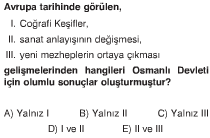 28.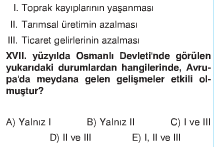 29.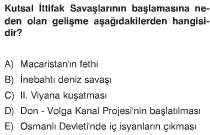 30.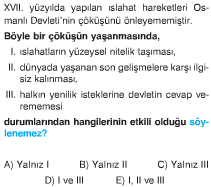 31.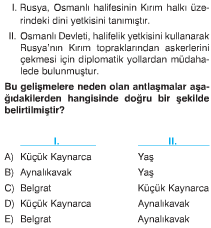 32.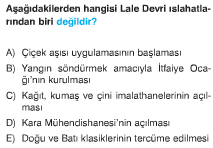 33.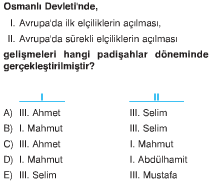 NOT: Her soru 3 puandır.Yanlış cevap doğruyu götürmeyecektir.Sınav süresi 40 dakikadır.		BAŞARILAR DİLERİM.		………………………………		    Tarih ÖğretmeniAD / SOYAD:SINIF / NO: